知识产权依托项目成果，团队共申请发明专利3项，详情如下。 （1）一种台区线损精益化防窃电监控系统及方法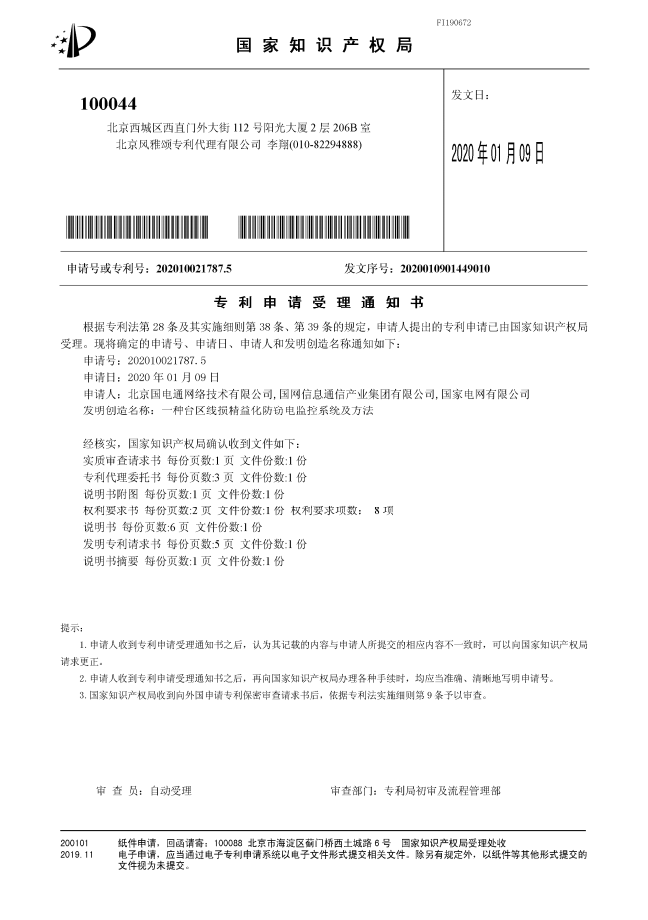 （2）一种用于计量箱的多维可视化监控装置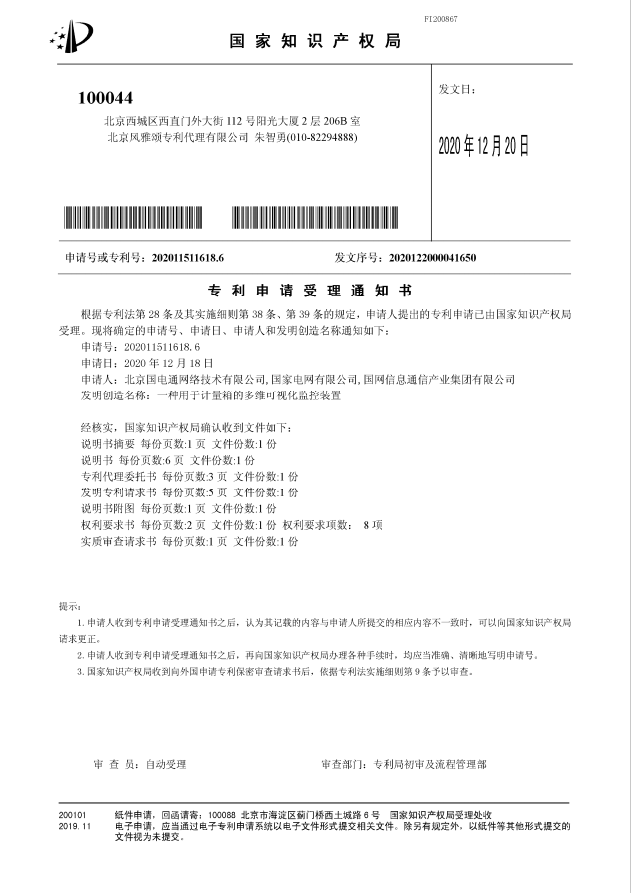 （3）一种用于计量箱的数字智能物联防窃电装置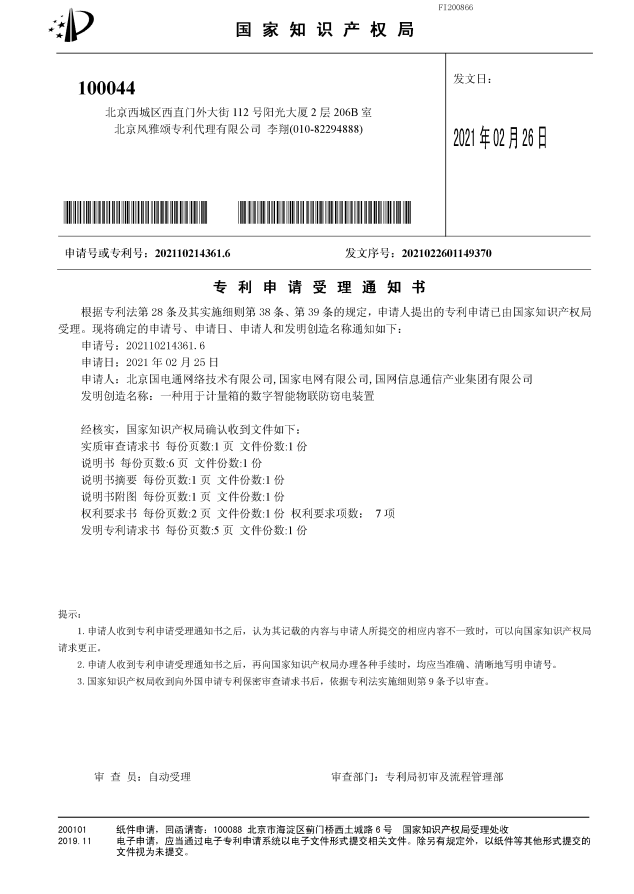 检测证书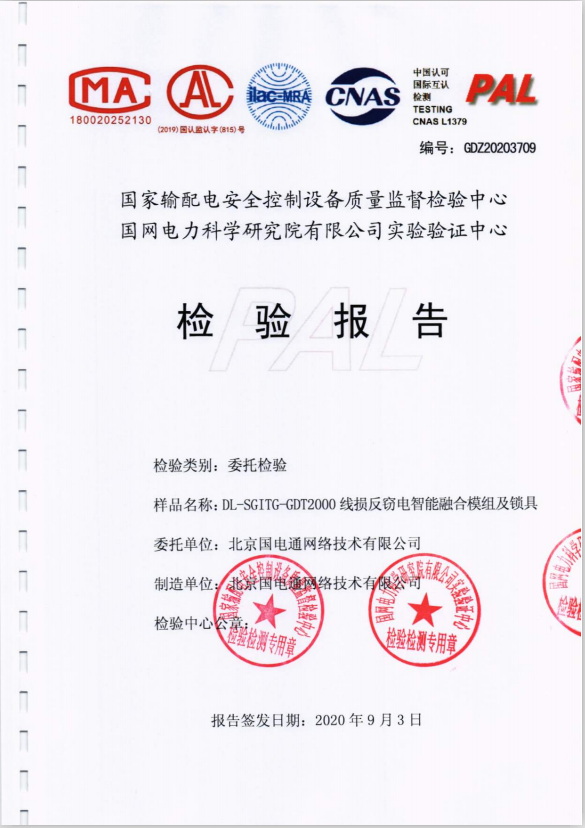 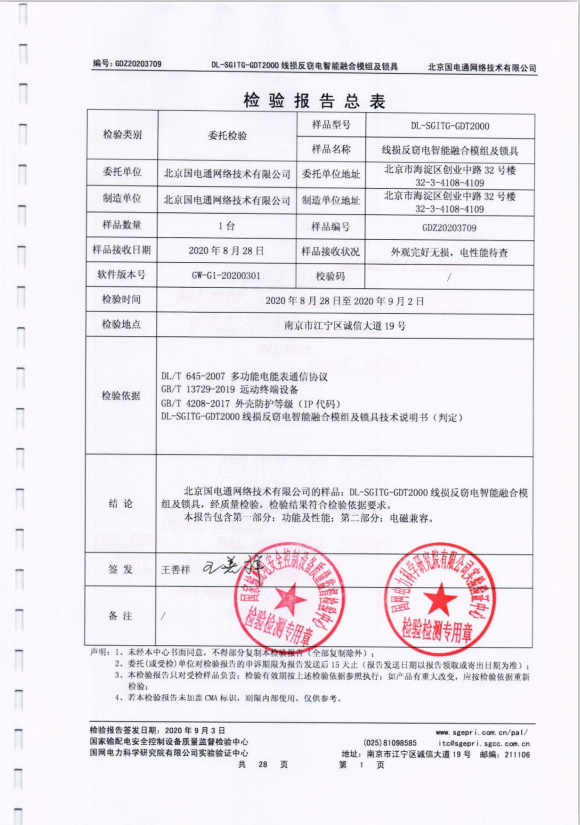 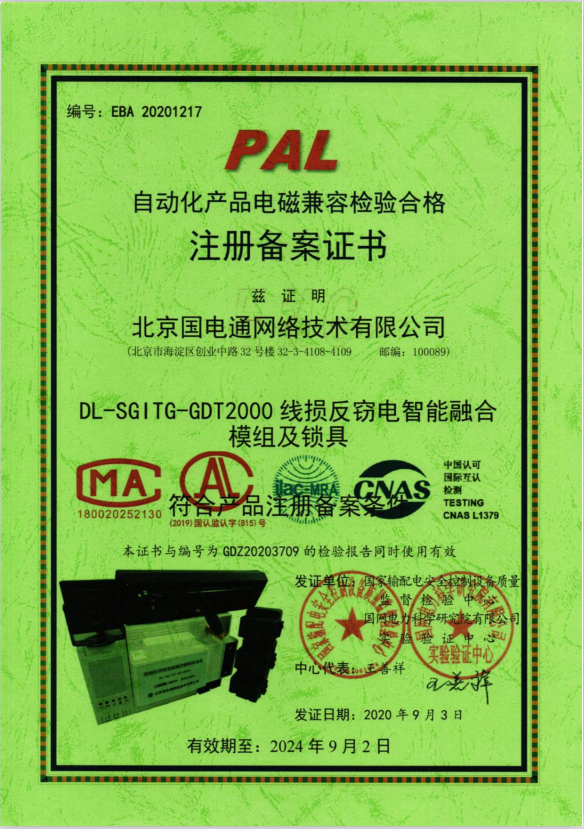 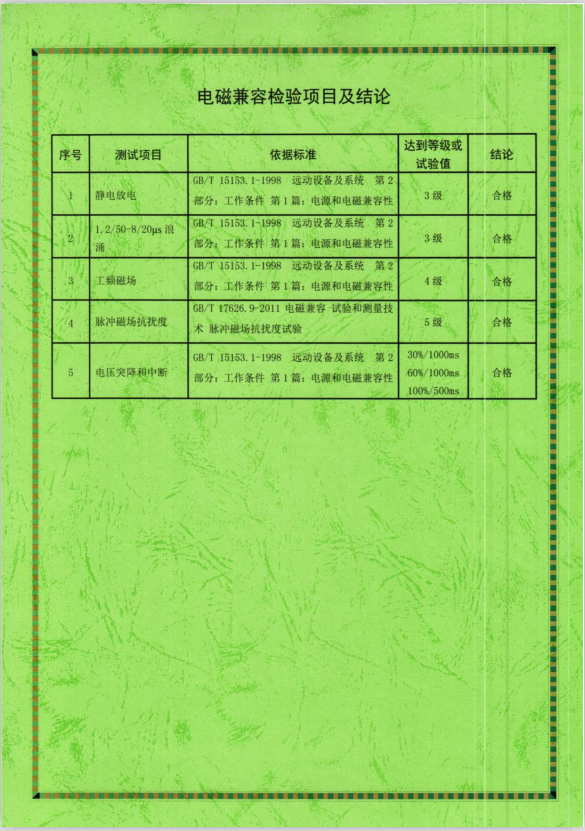 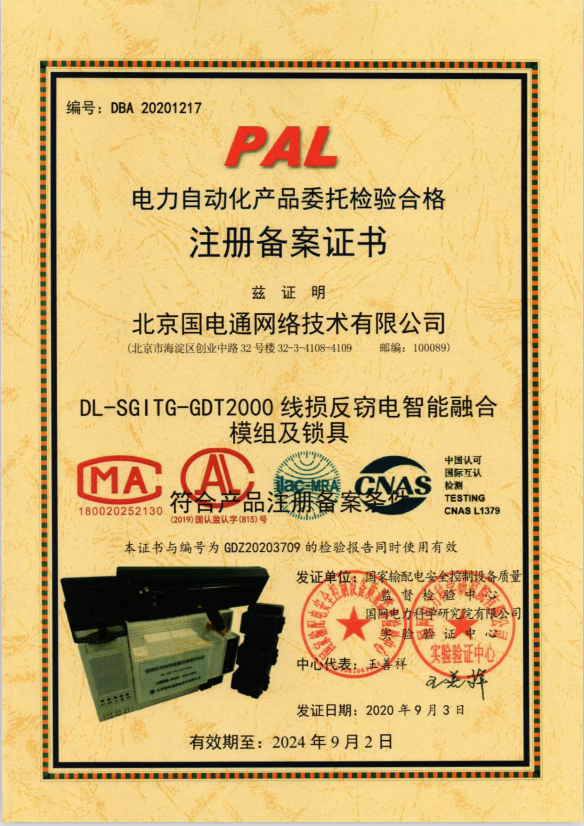 荣誉证书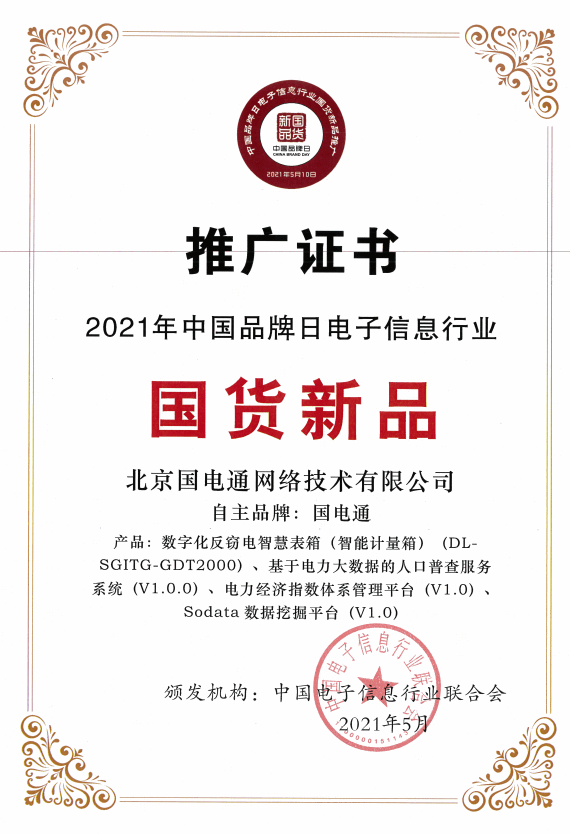 